รายละเอียดการดำเนินงานรายละเอียดการดำเนินงานรายละเอียดการดำเนินงานรายละเอียดการดำเนินงาน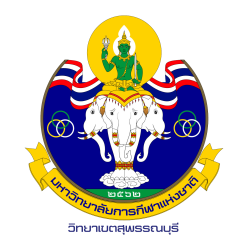 ขั้นตอนการปฏิบัติงาน (Flowchart)แผนกการเงินและบัญชีลำดับที่การดำเนินงานระยะเวลาเอกสารที่เกี่ยวข้องผู้รับผิดชอบ1ผู้เบิกไม่เกินการเบิกค่าใช้จ่ายเดินทางไปราชการผู้เบิกกรอกแบบฟอร์มการเบิกเงิน พร้อมทั้ง15 วันรายงานการเดินทางไปราชการแนบเอกสารตามที่กำหนดให้ครบถ้วนหลังจากตารางค่าเบี้ยเลี้ยง (กรณีไป 2 คนขึ้นไป)กลับมาใบแทนใบเสร็จรับเงิน (กรณีเหมาจ่ายค่าที่พักและจากไป         ค่าพาหนะราชการหนังสือขออนุมัติเดินทางไปราชการกรณีใช้รถทางราชการแล้วเบิกค่าทางด่วนให้แนบใบเสร็จ       ค่าทางด่วนไม่เกินการเบิกค่าใช้จ่ายในการจัดประชุม/อบรม/สัมมนา30 วันค่าตอบแทนวิทยากรหลังจาก            - หนังสือเชิญ  เสร็จสิ้น             - หนังสือตอบรับการเป็นวิทยากรโครงการ             - ใบสำคัญรับเงิน             - สำเนาบัตรประชาชนพร้อมรับรองสำเนาถูกต้อง             - ตารางการจัดประชุม/อบรม/สัมมนาค่าอาหารและเครื่องดื่ม            - ใบสำคัญรับเงิน             - สำเนาบัตรประชาชนพร้อมรับรองสำเนาถูกต้อง                  (ผู้รับจ้าง)           - รายชื่อพร้อมลายมือชื่อผู้เข้าอบรม            - ตารางการจัดประชุม/อบรม/สัมมนาการเบิกค่าปฏิบัติงานล่วงเวลาบันทึกขอปฏิบัติงานล่วงเวลาคำสั่งให้ปฏิบัติงานล่วงเวลาบัญชีลงเวลาปฏิบัติงานสำเนาโครงการขั้นตอนการปฏิบัติงาน (Flowchart)แผนกการเงินและบัญชีลำดับที่การดำเนินงานระยะเวลาเอกสารที่เกี่ยวข้องผู้รับผิดชอบ2แผนกแผนและงบประมาณ20  นาทีทะเบียนคุมตัดยอดงบประมาณตามแผนงาน/โครงการงานแผนฯตรวจสอบความถูกต้องของจำนวนเงินพร้อมทั้งตัดงบประมาณตามแผนงานโครงการ3แผนกการเงิน20  นาทีทะเบียนรับเอกสารเบิกเงินงานการเงินตรวจสอบเอกสารการขออนุมัติเบิกเงินใบจัดสรรงบประมาณให้ครบถ้วนและถูกต้องตามระเบียบ พร้อมทั้งตัดยอดงบประมาณตามแหล่งของเงินที่เบิก๔ผู้ช่วยฝ่ายบริหาร10  นาทีฝ่ายบริหารตรวจสอบความถูกต้องของการตัดงบประมาณของงานการเงินพิจารณาเอกสาร “ลงนาม"5รองอธิการบดี/ผู้ได้รับมอบหมาย5  นาทีพิจารณาเอกสาร “ลงนาม”6แผนกการเงิน3 ทะเบียนคุมใบขอเบิกเงินงานการเงินจัดทำ ขบ. เบิกเงินในระบบ GMISวันทำการเอกสารการโอนเงินระบบ Corporate Onlineเมื่อคลังปลดล็อคเอกสารการเบิกเงินแล้วสมุดจ่ายเช็คกรมบัญชีกลางโอนเงินเข้าบัญชีให้กับวิทยาเขตแล้ว จึงจัดทำ ขจ. ขอจ่ายเงินในระบบ GMIS แล้วโอนเงินเข้าบัญชีผู้เบิก/จ่ายเช็คชื่อผู้เบิก กรณีไม่มีบัญชีที่จะให้โอนเงินได้7แผนกการเงิน1 ทะเบียนคุมใบขอเบิกเงินงานการเงินจัดทำบัญชีและสรุปรายงานการเบิกจ่ายวันทำการเอกสารการโอนเงินระบบ Corporate Onlineสมุดจ่ายเช็คStatement ทุกบัญชีของหน่วยงานงบทดลองจากระบบ GMISทะเบียนคุมต่างๆ ที่เกี่ยวกับการจัดทำบัญชีขั้นตอนการปฏิบัติงาน (Flowchart)แผนกการเงินและบัญชีลำดับที่การดำเนินงานระยะเวลาเอกสารที่เกี่ยวข้องผู้รับผิดชอบ1ผู้ยืม7การยืมเงินไปราชการผู้ดำเนินเขียนสัญญายืมเงิน 2 ฉบับ พร้อมทั้งก่อนวันสัญญายืมเงิน 2 ฉบับกิจกรรม/แนบเอกสารตามที่กำหนดให้ที่จะต้องหนังสือขออนุมัติไปราชการโครงการใช้เงินกรณีเดินทางเป็นหมู่คณะให้แนบรายละเอียด       ค่าใช้จ่ายในการเดินทางการยืมเงินโครงการสัญญายืมเงิน 2 ฉบับสำเนาโครงการ/กำหนดการจัดกิจกรรมรายละเอียดค่าใช้จ่ายการยืมเงินเพื่อจัดประชุม/อบรม/สัมมนาสัญญายืมเงิน 2 ฉบับสำเนาโครงการ/กำหนดการจัดประชุม/อบรม/สัมมนารายละเอียดค่าใช้จ่ายในการจัดประชุม/อบรม/สัมมนาหนังสือขออนุมัติไปราชการ (กรณีจัดนอกสถานที่)2แผนกการเงิน20  นาทีทะเบียนคุมลูกหนี้งานการเงินตรวจสอบความต้องครบถ้วนของเอกสารแผนการใช้เงินโครงการตามปีงบประมาณนั้น ๆพร้อมทั้งตัดยอดงบประมาณตามแหล่งใบจัดสรรงบประมาณต่าง ๆของเงิน ให้ถูกต้องตามแผนงานโครงการ3ผู้ช่วยฝ่ายบริหาร10  นาทีฝ่ายบริหารตรวจสอบความถูกต้องของการตัดงบประมาณของงานการเงินพิจารณาเอกสาร “ลงนาม"4รองอธิการบดี5  นาทีพิจารณาเอกสาร “ลงนาม”5แผนกการเงิน3ทะเบียนคุมใบขอเบิกเงินงานการเงินจัดทำ ขบ. เบิกเงินในระบบ GMISวันทำการเอกสารการโอนเงินระบบ Corporate Onlineเมื่อคลังปลดล็อคเอกสารการเบิกเงินแล้วทะเบียนคุมลูกหนี้กรมบัญชีกลางโอนเงินเข้าบัญชีให้กับวิทยาเขตแล้ว จึงจัดทำ ขจ. ขอจ่ายเงินในระบบ GMIS แล้วโอนเงินเข้าบัญชีผู้ยืมเงินขั้นตอนการปฏิบัติงาน (Flowchart)แผนกการเงินและบัญชีลำดับที่การดำเนินงานระยะเวลาเอกสารที่เกี่ยวข้องผู้รับผิดชอบ6ผู้ยืมเงินแบบขออนุมัติเบิกเงินผู้ยืมส่งเอกสารเพื่อล้างหนี้เงินยืมภายใน 15เอกสารหลักฐานการส่งใช้เงินยืมวัน สำหรับการยืมเงินเพื่อเดินทางไปแบบอนุมัติโครงการ/สำเนาโครงการราชการ และส่งเอกสารเพื่อล้างหนี้เงินยืมภายใน 30 วัน สำหรับการดำเนินการตามโครงการ/จัดประชุม/อบรม/สัมมนา7แผนกการเงิน20  นาทีทะเบียนคุมลูกหนี้งานการเงินตรวจสอบเอกสารการส่งใช้เงินยืมทะเบียนคุม บช. (ล้างหนี้ในระบบ GMIS)ให้ครบถ้วนและถูกต้องตามระเบียบใบรับใบสำคัญถ้าเอกสารไม่ครบถ้วนถูกต้อง ให้ส่งเอกสารคืนผู้ยืม ถ้าเอกสารครบถ้วนถูกต้อง  ให้ออกใบรับใบสำคัญให้กับผู้ส่งใช้เงินยืม  ดำเนินการล้างหนี้ในทะเบียนคุมลูกหนี้ และดำเนินการล้างหนี้ในระบบGMISสรุปรายงานผู้ค้างชำระเงินยืมทุกวันที่ 520  นาทีทะเบียนคุมลูกหนี้งานการเงินของเดือนงบทดลองในระบบ GFMIS